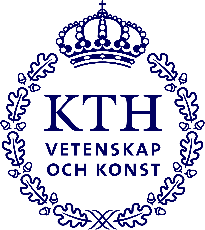  Denna information vänder sig till all personal på skolorna som arbetar med antagning till senare del av program inför HT2024. Informationen finns även på intranätet.Hej,Antagningen har publicerat de program som ni anmält ska ha öppet för senare del av program på antagning.se. Anmälan öppnar den 15 mars.Vem bedömer vad?
Antagningsgruppen: bedömer grundläggande behörighet för högskolestudier och särskild behörighet till årskurs 1. Programansvarig: bedömer särskild behörighet och meritvärderar behöriga sökande. Arbetsverktyg: NyA-webben. Se tidplanen för viktiga datum och vem som gör vad när. Tidplan och nyhetsbrev hittas även på Intranätet här Utbildning Antagningen anordnar utbildning för de som är nya handläggare på NyA-webben. Under utbildningen går vi igenom de regelverk och förordningar vi har att förhålla oss till. Ni kommer även få en genomgång av hur NyA-webben fungerar och hur behörighetsbedömningen görs. Ni som vill ha en uppfräschning av era kunskaper är också välkomna! Kursledare Johan Karlsfeldt, Jenny Brandhill och Anita Kemi, Antagningsgruppen.  Anmälan till Grundutbildning i NyA-webben - bedömning av senare del av program är nu öppen t.o.m. 13 maj.Kursen ges den 16 maj kl 13:00 -14.30Anmäl dig här: https://www.kth.se/form/65eeb84ad58fdaa361b243d4 Sena anmälningar?De program som behöver ta emot sena anmälningar för att fylla sina platser ska anmäla det till info@kth.se med ämnesrad: ”Senare del av program – önskar ta emot sena anmälningar” i samband med att ni lämnar antagningstal i början av juli.Berörda program kommer att öppna för sen anmälan 2024-07-15 på antagning.se och anmälningarna ska handläggas före terminsstart.Observera att när det gäller sena anmälningar behövs ingen meritvärdering göras – det räcker att bedöma om godkända kurser motsvarande kraven för årskurs 2/årskurs 3 finns.Frågor, synpunkter?Kontakta Johan Karlsfeldt (Produktionsansvarig), Jenny Brandhill eller Anita Kemi genom att mejla info@kth.se Skriv gärna senare del av program i ämnesraden.